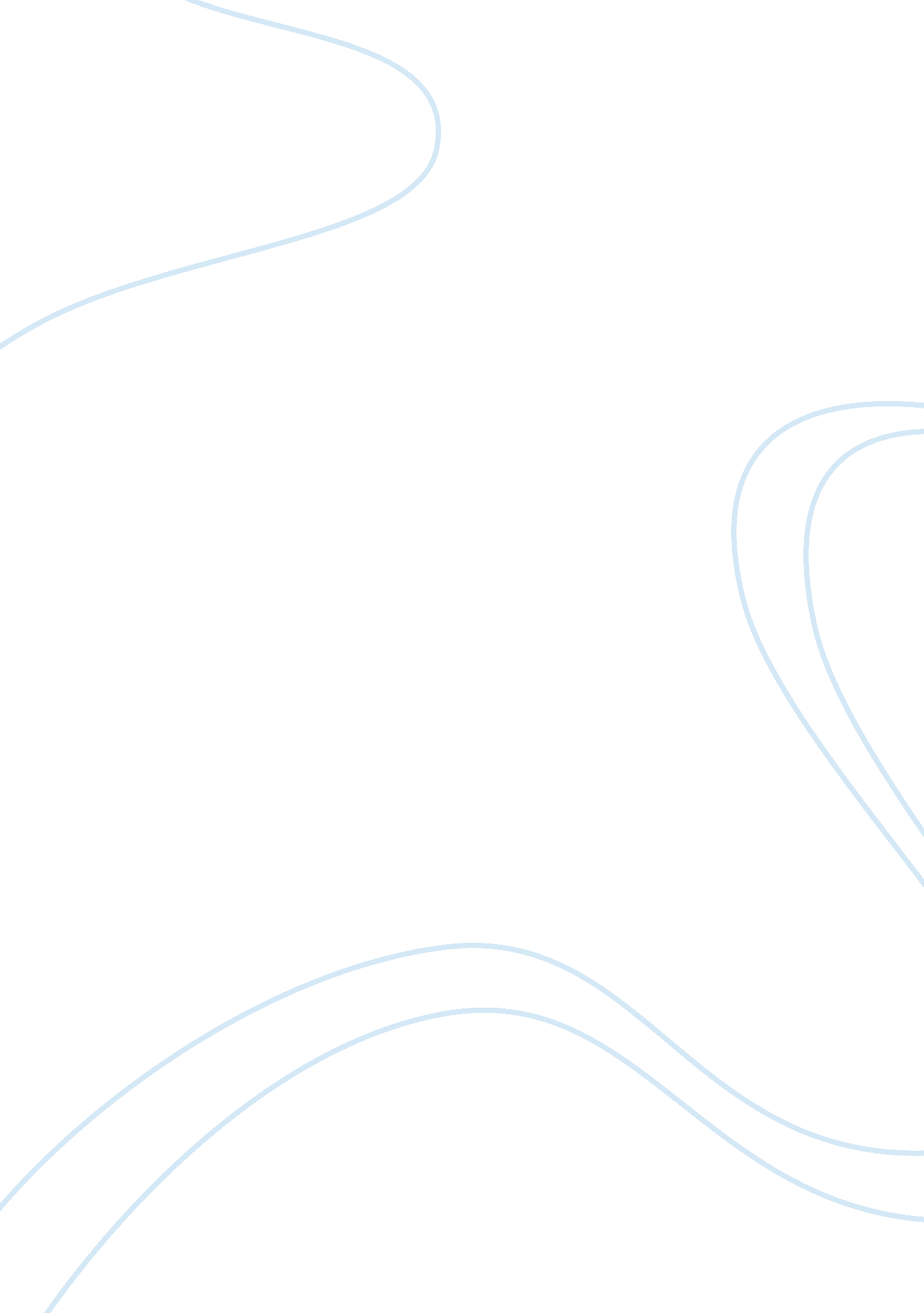 Genghis khanPeople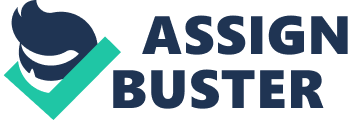 Later on in his life, Genesis Khan decided that, whilst assembling his army, he realized that separating everyone by their rank made no sense, so he separated them thou acknowledgement of their lineage, thus abolishing the distinction between black bone and white bone (37-38 & 52-53); Genesis Khan learned how to travel long distances over long periods of time with littlefoodor water. This benefited them tremendously by letting them cross vast terrain that the enemy wouldn't expect them to cross, creating a surprise attack (86-87); Genesis Khan, after several raids, realizes that the rush to loot the germs of the defeated served as an impediment to more complete victory. Rather than chasing down the warriors of the raided camps, attackers nearly allowed them to flee and focused instead on immediately looting their camps. He distributed the goods along the same lines by which the hunting men ofthe foresttraditionally distributed a kill at the end of a group hunt. This policy not only ensured him the support of the poorest people in the tribe, but it also inspiredloyaltyamong his soldiers, who knew that even if they died, he would take care of their surviving families (50) 6. Mongolia and the surrounding area provided pathways and uncrossed terrain that allowed Genesis Khan to sneak up on his enemies and strike effectively. Also, he loud spare a few people so they can run to other empires and spread fear and panic across the steppes. (3-5) 7. One of the reasons that Timeline killed his older half-brother, Better, is because of how he treated Timeline. He would always steal any fish Timeline caught or killed, and would never share his earnings with anyone. Because of this, Timeline killed him in order to proclaim his dominance, to keep his dignity, and (possibly) to keep thefamilyfrom starving. (24-25) 8. Timeline had to fight Jan-Kuaka, who was his and and his blood brother. Although Timeline had far less soldiers than Kumar, he used many different effective tactics against him, such as the Tumbleweed Formation, where Mongol warriors advanced toward the enemy in divided groups silently. This caused Genesis Khan's units to strike fast from a single direction, and flee quickly, leaving the enemy wounded but unable to retaliate before the attackers disappeared. Also, Timeline send a guard on a horse so skinny with a saddle so primitive that the captors sent the horse and saddle from camp to camp in mockery to how pathetic the Mongols had become. In another trick, since he had far fewer soldiers than the Kumar, Timeline ordered each man o set 5 campfires every night on the hills where his army camped, in order to make them seem like a much larger army. The Mongols were gaining the advantage, but Timeline did not race to victory. The night before the decisive battle, he told his men to sleep soundly. This is due to the fear inside the Anima, who began to flee in the night. However, Genesis knew that their only escape route was down the steep backside of a mountain, and, unable to see, the fleeing men and their horses fell into the gorge. The next morning, Genesis Khan easily defeated the remaining threats, causing Kumar to disappear into the forest. Timeline executed Kumar; s betrayers on the principle that betrayal merits the harshest punishment. The Secret History states that Timeline offered renewal of their brotherhood, but Kumar insisted that just as there was room for only one sun in the sky, there was room only for one Mongol lord. He asked to be executed by dying a noble death without the spilling of blood. His request was granted by having his back broken by Tennis's soldiers. It is said that Timeline buried Kumar in the golden belt that he had given to Kumar when they formed their bond of brotherhood. (61-64) 9. The Mongols were effective in expanding their empire, and used any techniques to do so. These techniques were acquired by Genesis Khan's observations of his enemies' attempts to use one or more techniques to attack the Mongols. After he conquered empire after empire, he would spare one or more people that helped create/develop the machinery/ maneuvers/techniques and would use them against other empires, keeping one or more of the engineers with him during invasions for quick assembling for a swift encounter. Genesis also snuck up on other enemies that, out of pure fear and loyalty, they agreed to side with Genesis and bring more goods to the people of Mongolia, thus benefiting the ranking of Mongols. This instilled fear into Genesis Khan's enemies, and spread word of his terror across the steppes. This increased his dominance and his reign, and whenever people fled to other places to warn them of the unstoppable army of Genesis Khan, it only fueled his hunger for victory with the fear of every empire that would soon be conquered, stolen, and destroyed by the tenacious hands of Genesis Khan. (81-84) 10. Mongol conquests resulted in some of the most destructive wars in human history. In Iran, the Mongol invasion resulted in extermination, disease, and destruction of irrigation yester resulting in mass emigration, famine, and drastic population decline. The Mongols differed drastically from their opponents in the sense of warfare. The Mongols used a variety of attacks, techniques and maneuvers to successfully attack their enemies. The Mongols were viewed as ruthless, brutal and bloodthirsty. In a way, they are ruthless, but their tactics for fighting were far more successful than their " civilized" opponents, which gave them an enormous advantage, and thus making domination imminent. The spread of word about the Mongols helped others know about the coming of he Mongol army, and would even make many people flee towards them in submission. (144-147) 1 . The Mongols' encounters with religion had a large effect on their lives. Religious tolerance was evident in their society, so there were many people of different religions. Christianity was viewed as a praised, popular religion by some, but also as a group of hatred by others, due to the killing of Jews by Christians. The Mongols had a system of religious freedom; they required that the needs of the empire be served before there own, however. Christianity was spread effectively around multiple areas, but the Mongols, for the most art, kept their religion and beliefs alive, not letting anything else alter that. (219 and pages from Chi. 9-10) 2. In the book, the Christian Crusaders, when they took cities such as Antioch in 1 098 and Jerusalem in 1 099, slaughtered the Jews and Muslims without regard for age or gender, but merely because of their religion. (116) 3. Genesis Khan used brute force to conquer his enemies. He would destroy empires and steal riches afterwards. Chablis Khan, however, was no Genesis Khan. Chablis, even without the military skills of his grandfather, had clearly outsmarted everyone in his family. He possessed a keen strategic talent and he ability to have, and implement, good ideas; he applied these skills to the management of his territory, and its expansion toward the south. In the end, he proved able to achieve though public politics what his grandfather had not been able to achieve through brute force: the conquest and unification of all Chine, the most populous country on earth. (195) 4. Traditionally, merchants were accorded a relatively low social status in China. The Mongols, however, had a more favorable attitude toward merchants and commerce -? their nomadic way of life, which is much reliant on trade with sedentary peoples, ad caused them to recognize the importance of trade from the very earliest times. Thus, the Mongols worked to improve the social status of merchants and traders throughout their domains. The Mongols always favored trade. Their nomadic way of life caused them to recognize the importance of trade from the very earliest times and, unlike the Chinese, they had a positive attitude toward merchants and commerce. Support for trade characterized not only Mongol policy in China but their policy throughout their domains. The Mongols even tried to introduce papermoney-? though this would come merely a failed experiment. Nonetheless, the attempt indicates the desire of the Mongols to provide additional assistance to traders. (250) 5. In the Mongolia Empire, there were common principles/innovations that they created during their rule. Some of these included paper money, international law, diplomatic immunity, primacy of the state over the church, and freedom of religion. These innovations have all led to our advantages in today's contemporary lifestyle: Paper money is used all around the world, making it one of the most common forms of currency used worldwide; international away is used to keep order and peace for everyone; diplomatic immunity is used where there are rulers/leaders, making them 'immune' to lawsuit/ prosecution under that host country's laws; freedom of religion, which is greatly used today, helps prevent religious prosecution in our society, and lets people freely practice and be proud of their beliefs. (236) 6. As the people infected with the bubonic plague died, they infected those around them by violent coughing, sneezing and gasping. When the plague broke out in Mongolia and China, the Mongols brought the disease north with them. The disease was carried by fleas, but, even though they don't normally come in contact with humans, they traveled in the food crates of the Mongols. Also, China functioned as the manufacturing center of the Mongol World System, and as the goods poured out of China, the disease followed, seemingly spreading in all directions at once. By 1338 the plague crossed from China over the Titan Shaman Mountains. The same Mongol roads and caravans that knitted together the Eurasian world of the thirteenth and fourteenth centuries moved more than mere silk and spices. The roads set up by the Mongols for merchants also served as the accidental transfer point for the fleas and, thereby, for the disease itself. With all the luxurious fabrics and more, the caravans brought the fleas that spread the plague from one camp to another, one village to another, one city to another, and one continent to another. In the sixty years from 1340 until 1400, the population of Asia declined from 238 million to 201 million inhabitants, and Europe from 75 million to 52 million. (242-245) 7. Gender the widespread influences from the paper and printing, gunpowder and firearms, and the spread of the navigational compass and other maritime equipment, Europeans experienced a Renaissance, literally a rebirth, but it was not the ancient world of Greece and Rome being reborn: It was the Mongol Empire, picked up, transferred, and adapted by the Europeans to their own needs andculture. The paintings shared a common source in the work of Ghetto did Bonded and his disciples. Although the frescoes of the church depicted events from the life of Christ, more than a thousand years before the Mongol Empire, only shortly before Mongol contact, the artists depicted many of their subjects as Mongols or used Mongol dress and cloth for them. The artists placed Mongols in a variety of Christian paintings with their distinctive clothing, headgear, and bows. 